Уважаемые граждане г. Орши и Оршанского района!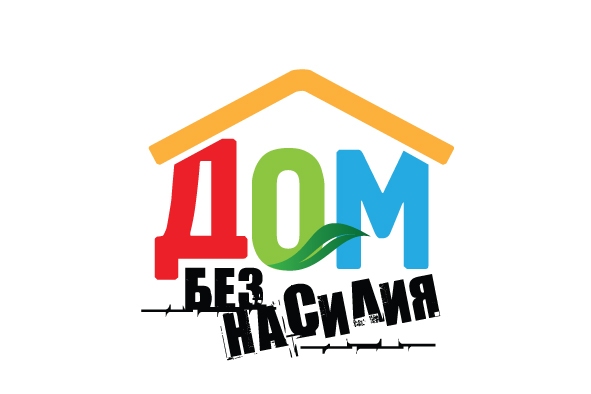 ЕСЛИ ВЫ СТОЛКНУЛИСЬ С ПРОБЛЕМОЙ НЕПОНИМАНИЯ, КОНФЛИКТОВ,ДОМАШНЕГО НАСИЛИЯ,ГУ «Территориальный центр социального обслуживаниянаселения Оршанского района» предлагает Вам воспользоватьсяуслугой временного приюта в «кризисной комнате».     У нас Вы так же можете получить квалифицированную помощь психолога, консультацию юриста и все виды социальных услуг.Все виды услуг пострадавшим оказываются нашим Центром на безвозмездной основе!Конфиденциальность, анонимность и профессионализм ГАРАНТИРУЕМ!Ждем Ваших обращений по адресу: г. Орша, ул. Владимира Ленина, д. 43,  кабинеты № 19, 5.  Мы работаем:понедельник – пятница с 8.00 до 17.00 (перерыв с 13.00 до 14.00)Контактные телефоныв рабочее время: 51-03-91, 54-03-48;в нерабочее и ночное время: 102, 51-83-77.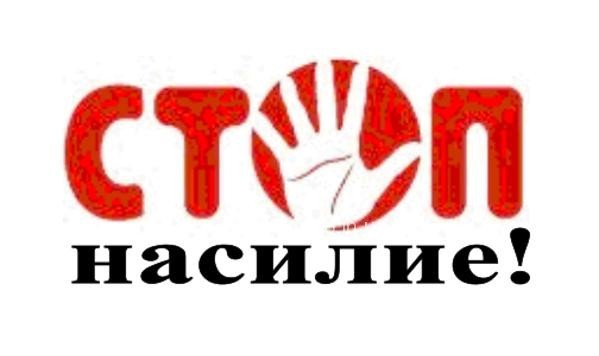 